Publicado en Barcelona el 27/12/2017 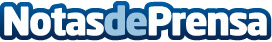 Gastar una broma puede tener consecuencias legalesEn Internet hay que vigilar con todo aquello que se difunde sobre otras personas, ya que se podría infringir el derecho a la privacidad y al honor del destinatario. Desde ARAG se advierte que cuando se manipulan las cuentas de alguien –ya sea en las redes sociales, cuentas de correo electrónico…- para hacerse pasar por él, también puede tener problemas legales
Datos de contacto:Maria Llongueras - Comunicación ARAG93 485 73 34Nota de prensa publicada en: https://www.notasdeprensa.es/gastar-una-broma-puede-tener-consecuencias Categorias: Nacional Derecho Sociedad Cataluña Seguros http://www.notasdeprensa.es